ТЕХНИКО-КОММЕРЧЕСКОЕ ПРЕДЛОЖЕНИЕКОМПРЕССОРНОЕ ОБОРУДОВАНИЕ CHICAGO PNEUMATIC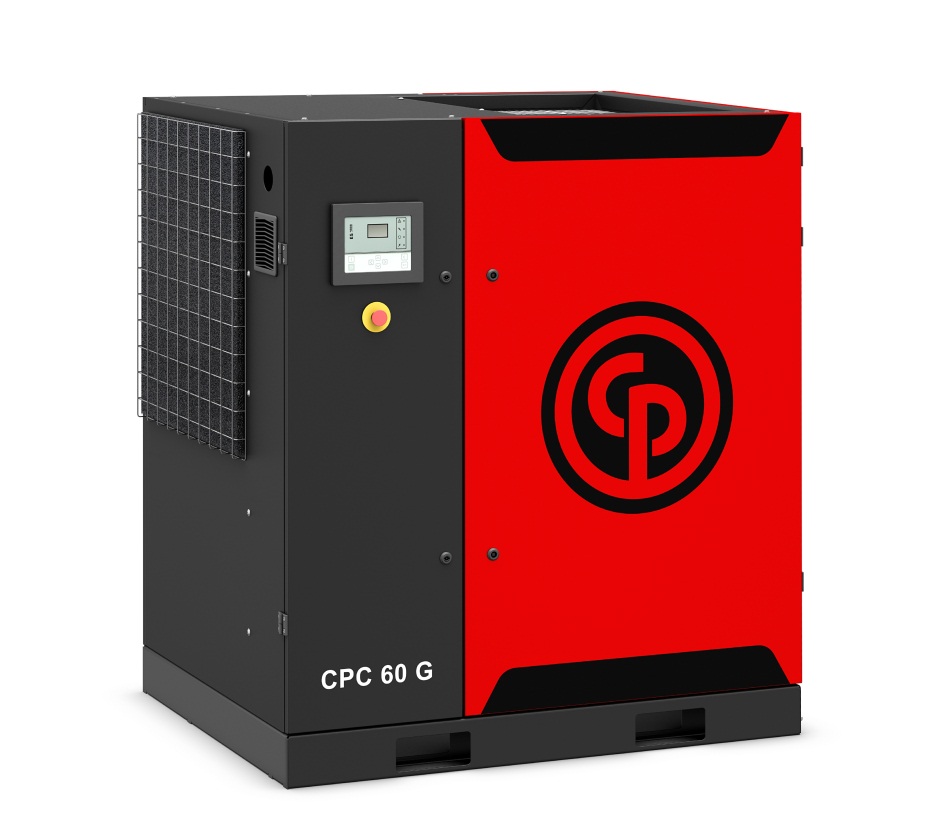 ВИНТОВОЙ МАСЛОЗАПОЛНЕННЫЙ КОМПРЕССОР CPC40GИНФОРМАЦИЯ О ПРОИЗВОДИТЕЛЕИсторияChicago Pneumatic – крупнейший производитель промышленного и строительного оборудования. Компания Chicago Pneumatic была основана в 1901 году в Чикаго и имеет более чем столетнюю историю разработки и производства нового оборудования и участия в крупнейших проектах, таких как: производство дизельных двигателей Benz, строительство небоскреба Empire State Building, мост Golden Gate, производство пассажирских самолетов Boeing, космическая программа Apollo. С 1987 года компания входит в Шведский концерн Atlas Copco. В настоящее время, оборудование Chicago Pneumatic представлено в Европе, Северной и Южной Америке, Азии, Австралии, Африке и на Ближнем Востоке. Основные подразделения компании: стационарные электрические поршневые и винтовые компрессоры, передвижные компрессоры и генераторы, строительное оборудование, промышленный инструмент и оборудование для автосервисов. Производственные площадки компании расположены в Бельгии, Италии, США, Китае, Индии, Бразилии, Швеции и Испании.ПроизводствоЗаводы-производители стационарных винтовых компрессоров CP расположены в Бельгии, Италии, Китае, США, Индии и Бразилии. Поставки оборудования стационарных электрических компрессоров Chicago Pneumatic для предприятий РФ, Украины, Республики Беларусь, Республики Молдова и Республики Казахстан осуществляются с европейских заводов компании. Винтовые компрессоры мощностью 30-250 кВт, представленные в России, собираются на заводе Atlas Copco Airpower n.v. в г. Антверпен, Бельгия. Ключевые узлы винтовых компрессоров, такие как: винтовой компрессорный элемент элемент, система сепарации масла, система управления, разгрузочный клапан и клапан минимального давления – собственные разработки группы Atlas Copco. В компрессорах используются комплектующие ведущих производителей: Schneider Electric, Vacon, WEG, Aircom.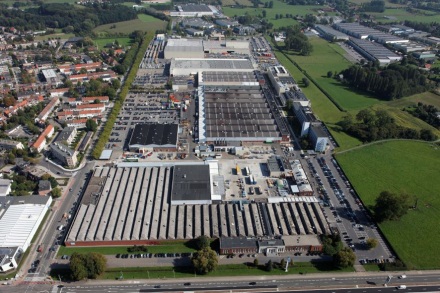 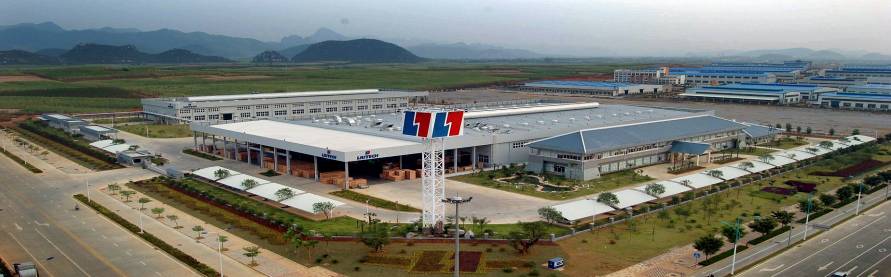 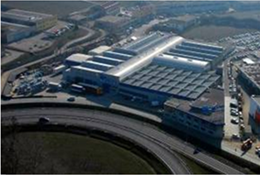 ТЕХНИЧЕСКАЯ ИНФОРМАЦИЯСтандартная комплектация компрессорной установкиВинтовой элемент в корпусе, электродвигатель, шестеренчатая передача, маслобак сепаратора, воздушный и масляный охладители, воздушный всасывающий фильтр в корпусе, фильтрующий элемент маслосепаратора, вентилятор осевого типа, электродвигатель вентилятора, полностью подключенный электрошкаф в сборе, графический полноцветный контроллер, рукава высокого давления, армированные резиновые шланги, разгрузочный клапан, клапан минимального давления, обратный клапан, заглушка сброса давления, масляный фильтр, панель предварительной фильтрации, электродвигатель вентилятора, жесткий нагнетательный патрубок, жесткая рама без специальных креплений к фундаменту, виброопоры электродвигателя и редуктора, датчики температуры и давления, металлический корпус. Компрессор поставляется полностью готовым к подключению и работе.Система управления. Контроллер ES4000 Advanced поколения Mk5.Дополнительные опции под заказТЕХНИЧЕСКИЕ ХАРАКТЕРИСТИКИ CPC40G* - в соответствии с ISO 1217, annex C** - на протяжении всего срока службы фильтрующего элемента маслосепаратора*** - в соответствии с ISO 2151ГАБАРИТНЫЕ РАЗМЕРЫКОММЕРЧЕСКАЯ ИНФОРМАЦИЯГарантияСтандартная гарантия на винтовые маслозаполненные компрессоры Chicago Pneumatic составляет 24 месяца с даты ввода оборудования в эксплуатацию, но не более 26 месяцев с даты отгрузки.Мы предоставляем гарантию 5 лет на винтовой элемент при условии соблюдения установленных интервалов технического обслуживания и использования только оригинальных запасных частей.Сервисное обслуживаниеЗаполняется компанией-дистрибьюторомУсловия поставкиЦена указана на условиях поставки DDP ХимкиУсловия оплаты: 30% предоплата, 70% перед отгрузкойПроизводство: Atlas Copco Airpower n.v., БельгияСрок поставки: 7 недель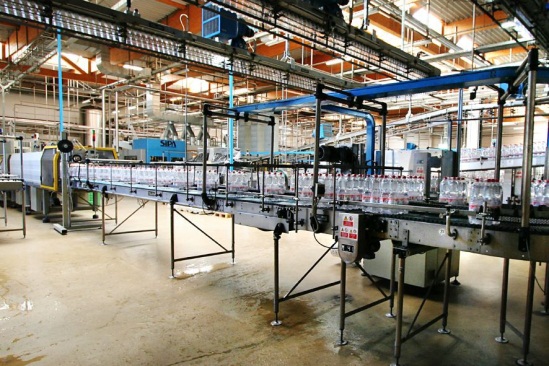 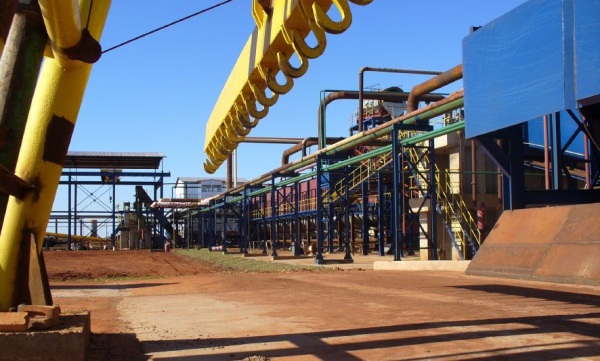 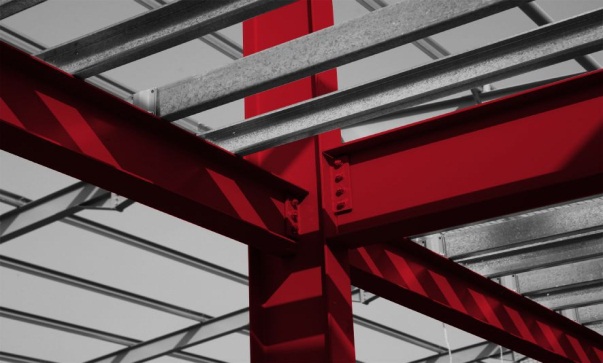 Куда:ООО «ABC»111111, г. ABC, ул. ABCИванову И. Н.тел.: email: От:ООО «ABC»111111, г. ABC, ул. ABCПетрова С. В.тел.: email: www.abc.rДата: 16.03.2015Качественное оборудование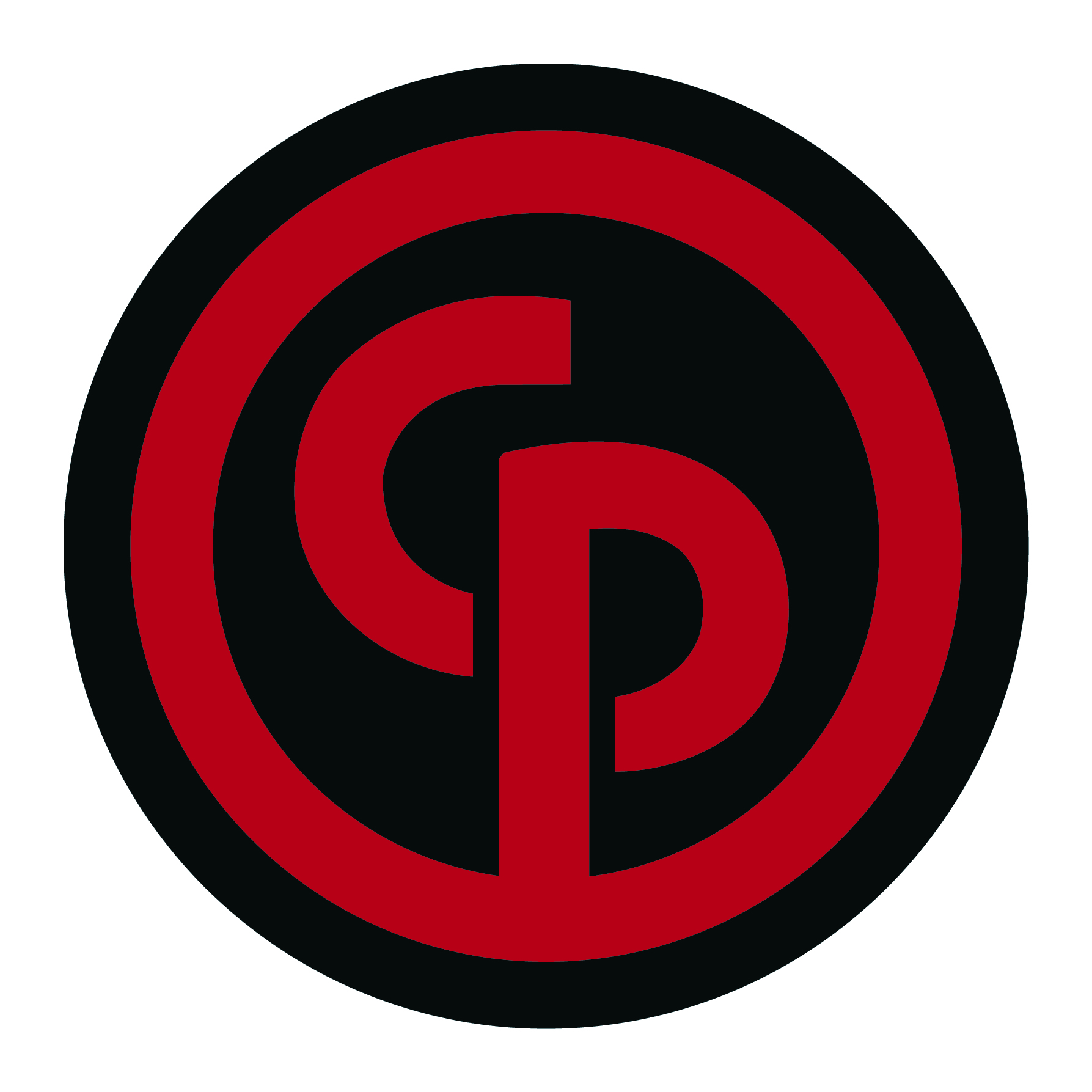 ИнфраструктураПроизводство Бельгия/ИталияСтандартная гарантия 2 годаГарантия на винтовой элем. 5 летСклад оборудования и з/чБольшой отдел логистикиРегулярные поставкиГлобальный брендТехническая поддержкаВсемирная известностьМноголетняя историяГлобальная поддержкаКвалифицированный персоналОригинальные з/чМонтаж, ввод в эксплуатациюПлановое ТОПозиционированиеДистрибьюторская сетьВысококонкурентное предложениеФиксированный прайс-лист в руб.Близкое расположение к заказчикуКачественное предложение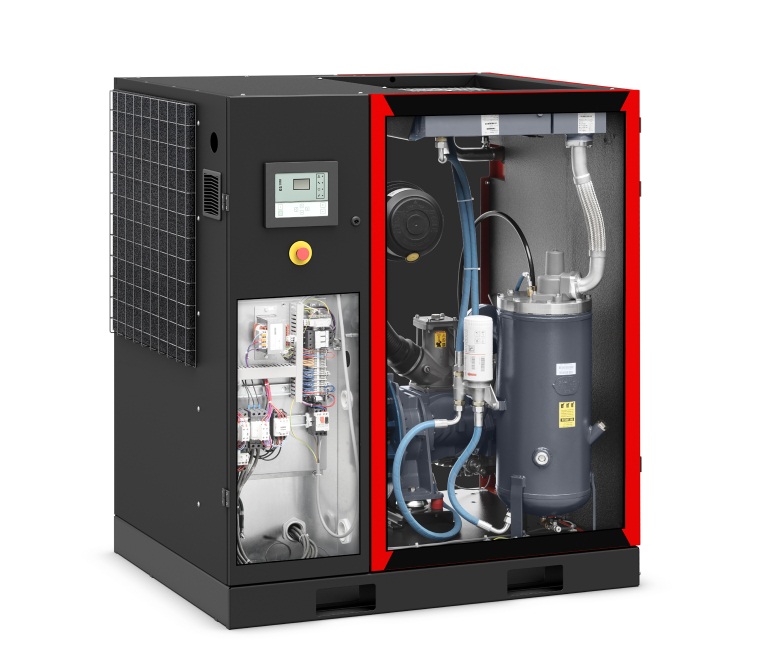 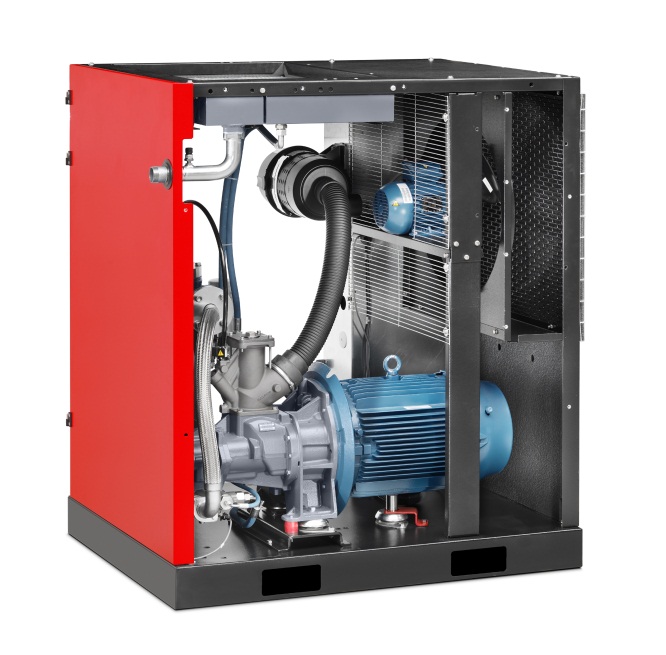 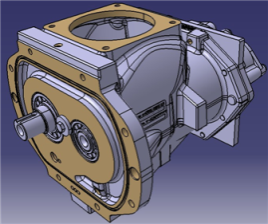 Винтовой элемент Atlas Copco Airtec C90 (Бельгия) с ассиметричным профилем и соотношением зубьев 4:6. Компактные роторы одинакового диаметра позволяют повысить жесткость и уменьшить профильные и торцевые перетечки, а также максимально снизить пульсации воздуха. При изготовлении винтового элемента применяются современные материалы и передовые технологии производства. Тысячи инсталляций по всему миру. Производительность (FAD) в соответствии с ISO-1217 ed.3, annex C. Измерения на выходе из установки.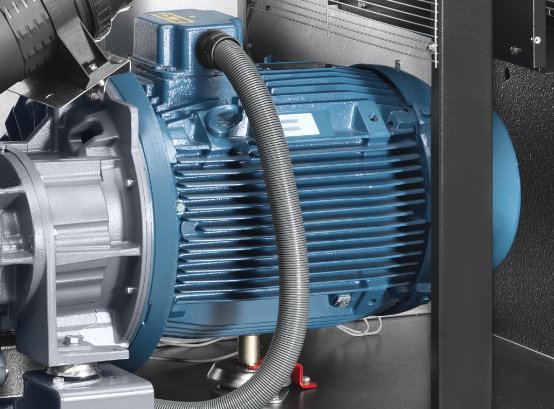 Асинхронный электродвигатель производства WEG (Бразилия). Исполнение TEFC, класс изоляции F, класс защиты IP55 (защита от попадания пыли и полная защита от прикосновения к токоведущим частям, защита от струй жидкости во всех направлениях). Класс энергоэффективности: постоянная скорость - IE3, регулируемая скорость – IE2. Глобальная поддержка, представительство в России.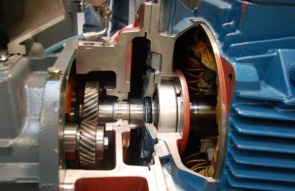 Шестеренчатый привод - надежная конструкция трансмиссии с повышенным КПД, не требующая регулярного обслуживания. Роликовые и роликовые упорные подшипники SKF. Уплотнение вала «сухой электродвигатель» не позволяет маслу из полости винтового элемента попадать в электродвигатель.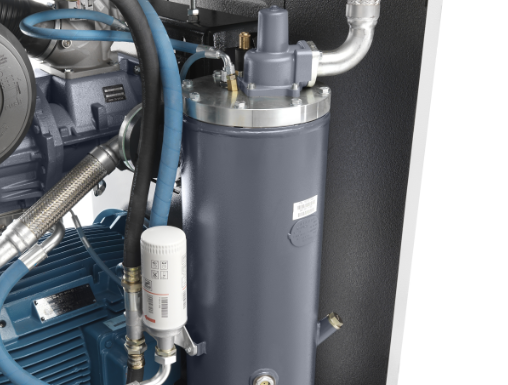 Трехступенчатая система сепарации масла собственной разработки включает в себя три этапа: циклонная сепарация, гравитационное отделение, фильтрующий элемент с большой поверхностью фильтрации. Вертикальное расположение масляного бака и правильно подобранный угол входа потока воздуха в бак. Низкое падения давления на новом фильтрующем элементе сепаратора. Низкое остаточное содержание масла позволяет: снизить затраты на очистку воздуха, уменьшить воздействие на окружающую среду, снизить затраты на замену масла. Остаточное содержание масла: не более 3 мг/м3 на протяжении всего срока службы фильтрующего элемента маслосепаратора (6000 ч).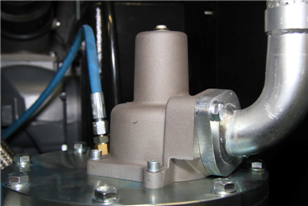 Разгрузочный клапан и клапан минимального давления собственной разработки. Дизайн Airpower n.v. Простая конструкция с несколькими подвижными частями. Сервисный набор 12 000 ч. С 2014 г. в компрессорах устанавливаются загрузочные клапаны вакуумного типа.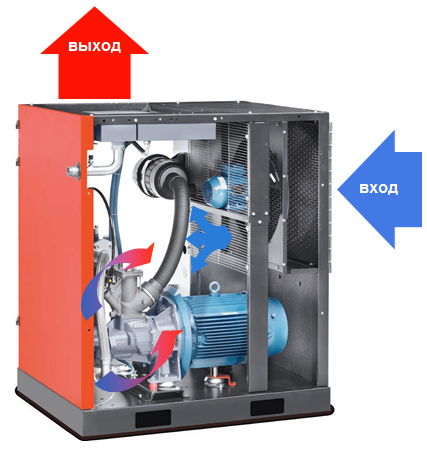 Система воздушного охлаждения организована с выходом охлаждающего воздуха вверх, что позволяет повысить удобство организации вентиляции и избежать подмеса горячего воздуха на всасывании. Нагнетательный патрубок выполнен отдельно от радиаторов – не возникает проблем с подведением вентиляционного короба.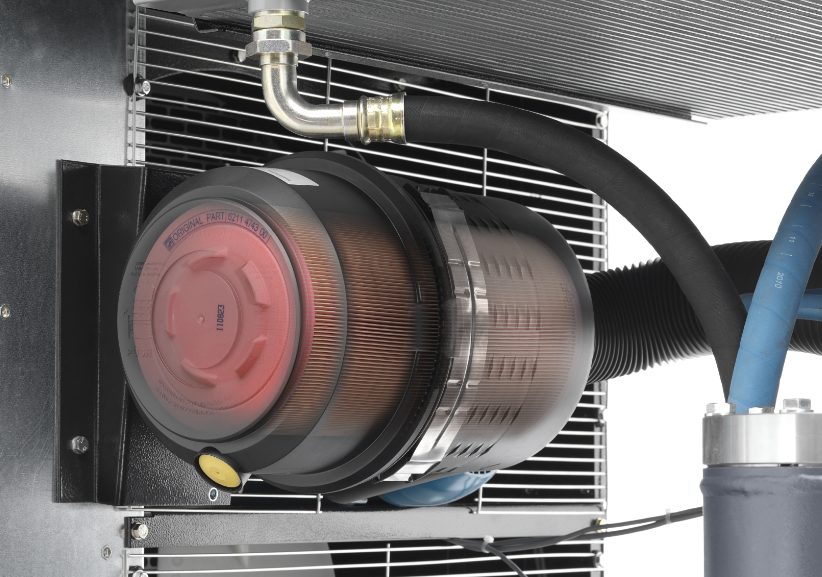 Расположение воздушного фильтра в холодной зоне помогает снизить рабочую температуру в компрессоре и повысить надежность и эффективность работы, производительность компрессора. Исполнение воздушного фильтра в корпусе снижает уровень загрязнений.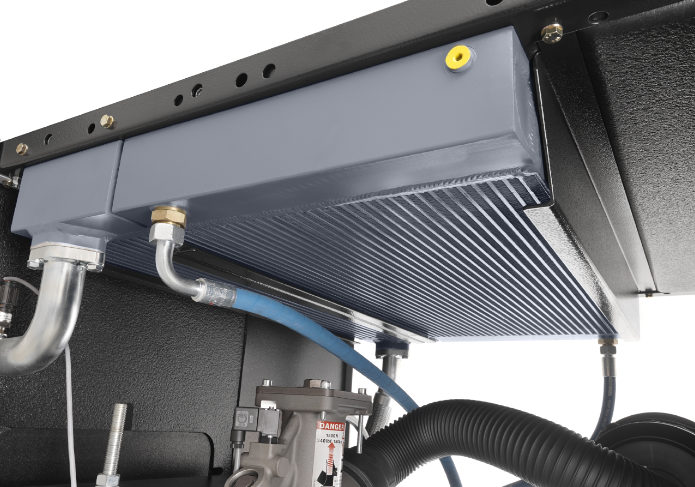 Охладители воздуха и масла выполнены горизонтально и отдельно друг от друга. Это позволяет уменьшить температурные напряжения и увеличить срок службы. Расположение охладителей на горизонтальных направляющих и малый вес обеспечивают легкий доступ для обслуживания. Легко очищаются и демонтируются одним человеком.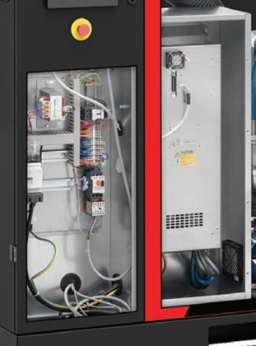 Электрошкаф производства Schneider Electric. Расположение панели управления в общем электрошкафе. Избыточное давление в электрошкафе (организовано принудительное охлаждение) и закрытое исполнение – грязь не попадает внутрь. Увеличенный срок службы компонентов. Удобный доступ для обслуживания.Доступ ко всем обслуживаемым узлам организован со стороны одной панели. Двери можно открывать либо снимать как панели. Исполнение компрессора на раме (без внешних виброопор и доп. требований к установке на фундаменте) с отверстиями для погрузчика.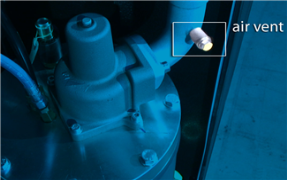 Дополнительные особенности. Нержавеющие рукава высокого давления с длительным сроком службы и отсутствием утечек, армированный резиновый шланг линии эвакуации масла. Заглушка для сброса давления в магистрали. Маслобак Aircom.Панель управленияграфический дисплей 3,5” QVGA, 320x240 pix, многоцветный (65000 цветов) с подсветкой, текст + иконкиконтактная тактильная резиновая клвиатураиндикация автоматической работыиндикация аварийной сигнализациисветодиод общей сигнализациииндикация сервисного обслуживанияиндикация напряженияклавиши прокрутки, выбора и возвратакнопки пуска/остановаКорпусEthernet, CAN, RS485, I/OКарта памяти SD/MMC16Mb Flash EPROM, 16Mb SDRAMЭнергонезависимое ОЗУВходы/выходы: 2 х давление, 5 х температура (PT1000), 10 x дискретных входа, 9 х релейных выхода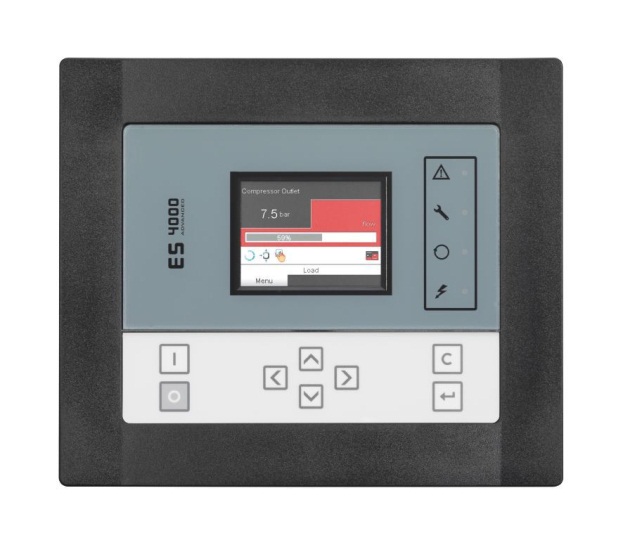 Удобство использованиявыбор 3 языков из 25 доступныхвсе параметры могут быть изменены вручную и защищены паролемавтоматический перезапуск после исчезновения электрического напряжения (не активирован)Безопасностьзащита от запуска под давлением (уставка минимального давления)защита от повышения давления в маслобаке (остановка по сигналу до включения предохранительного клапана)история неисправностей с записью рабочих параметров для установки причин неполадокЭнергосбережениеавтоматическое включение/выключение при работе в системе до 6 компрессоров (выравнивание рабочих давлений)программирование таймера на неделютаймер реального временивозможность активизации дневного и ночного режима работыСвязьудаленный контроль и вывод информации об ошибках через сухой контактвозможность управления до 6 компрессорами с использованием алгоритма выравнивания наработкиВходы/выходы: 2 х давление, 5 х температура (PT1000), 10 x дискретных входа, 9 х релейных выходаУдобство использованиявыбор 3 языков из 25 доступныхвсе параметры могут быть изменены вручную и защищены паролемавтоматический перезапуск после исчезновения электрического напряжения (не активирован)Безопасностьзащита от запуска под давлением (уставка минимального давления)защита от повышения давления в маслобаке (остановка по сигналу до включения предохранительного клапана)история неисправностей с записью рабочих параметров для установки причин неполадокЭнергосбережениеавтоматическое включение/выключение при работе в системе до 6 компрессоров (выравнивание рабочих давлений)программирование таймера на неделютаймер реального временивозможность активизации дневного и ночного режима работыСвязьудаленный контроль и вывод информации об ошибках через сухой контактвозможность управления до 6 компрессорами с использованием алгоритма выравнивания наработкиВходы/выходы: 2 х давление, 5 х температура (PT1000), 10 x дискретных входа, 9 х релейных выхода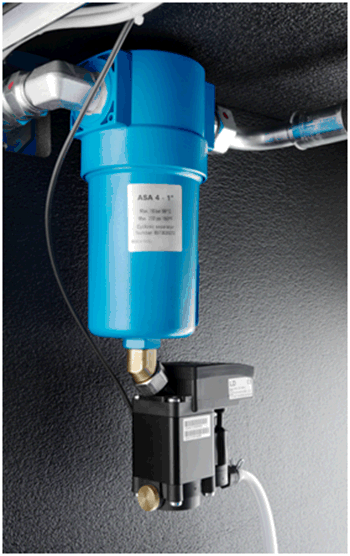 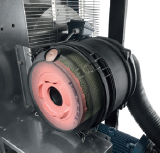 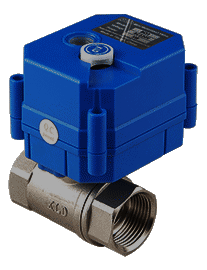 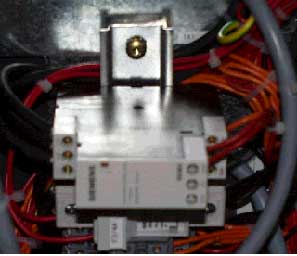 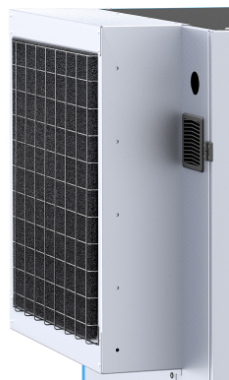 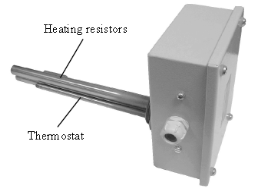 встроенный осушительвлагосепаратор циклонного типаэлектронный слив конденсатавентилятор центробежного типареле чередования фазвысокоэффективный воздушный фильтрвысокоэффективная фильтрующая панельшумогасящая панельпредпусковой подогревательмасло 4000 чмасло 8000 чпищевое маслосистема рекуперации тепладеревянная упаковкатропический термостатсистема управления до 6 компрессорами ECOntrol6№ПараметрЕд.7,58,510131.1Номинальное рабочее давлениебар7,08,09,512,51.2Минимальное рабочее давлениебар4,04,04,04,01.3Максимальное рабочее давлениебар7,58,510,013,01.4Минимальная температура окружающей среды°C00001.5Максимальная температура окружающей среды°C434343432.1Производительность при номинальном давлении*м3/мин5,605,244,733,932.2Номинальная мощность электродвигателякВт303030302.3Полная потребляемая мощность при ном. давлениикВт36,736,435,634,92.4Уд. энергоэффективность при ном. давлении, SERДж/л3934164525322.5Потребляемая мощность в режиме «разгрузки»кВт9,08,78,611,22.6Мощность вентиляторакВт1,31,31,31,32.7Повышение температуры воздуха на нагнетании°C101010103.1КПД электродвигателя%93,593,593,593,53.2Количество масла в системел202020203.3Остаточное содержание масла в воздухе**, не болеемг/м333333.4Уровень шума***дБ(А)717170703.5Расход охлаждающего воздуха (рекомендация)м3/ч5400540054005400ИсполнениеНа раме, дополнительное крепление не требуетсяДлина / Ширина / Высота, мм1420 x 1060 x 1630Вес, кг790ПрисоедниениеG 1 1/2”ОборудованиеСтоимость 1 ед.,руб. с НДСКол-во,ед.Стоимость,руб. с НДСКомпрессор CPC40G